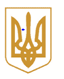 МІНІСТЕРСТВО ОСВІТИ І НАУКИ УКРАЇНИНАЦІОНАЛЬНА АКАДЕМІЯ НАУК УКРАЇНИНАЦІОНАЛЬНИЙ ЦЕНТР «МАЛА АКАДЕМІЯ НАУК УКРАЇНИ»вул. Дегтярівська, 38-44,  м. Київ, 04119,  тел./факс 489-55-99,  http://man.gov.ua,  e-mail:man@man.gov.uaвід 08.05.2015 р.  № 172/1/3.1-278на № ______ від ________Про проведення Всеукраїнськоїшколи-семінару «Сучасні матеріали та технології» в рамках Міжнародної конференції «HighMatTech»Відповідно до наказу Міністерства від 06.04.2015 № 400 «Про затвердження Плану всеукраїнських і міжнародних організаційно-масових заходів з дітьми та учнівською молоддю на ІІ півріччя 2015 року за основними напрямами позашкільної освіти» повідомляємо, що в жовтні ц. р. у м. Києві Національним центром «Мала академія наук України» буде проводитись Всеукраїнська школа-семінар «Сучасні матеріали та технології» в рамках Міжнародної конференції «HighMatTech» (далі – школа-семінар).Для участі в школі-семінарі просимо рекомендувати учнів 9–11 класів загальноосвітніх навчальних закладів – членів Малої академії наук України. Тематика школи-семінару:моделювання технологічних процесів отримання матеріалів та їх властивостей;сучасні матеріали і технології їх отримання та обробки;новітні матеріали на основі дисперсних частинок (порошків, волокон та ін.);наноматеріалознавство: технології і матеріали;кераміка функціонального і конструкційного призначення;високотемпературні і жаростійкі матеріали;новітні розробки в області створення полімерних матеріалів з покращеними характеристиками;композиційні матеріали: спеціальні властивості і перспективи практичного використання;інженерія поверхні.Для участі в школі-семінарі необхідно до 28 вересня ц. р. надіслати заявку за формою та тези доповіді на електронну адресу: nvv@man.gov.ua з темою повідомлення «Cучасні матеріали _ прізвище» (додатки 1, 2).На підставі поданої інформації за рішенням оргкомітету школи-семінару списки учасників заходу будуть оприлюднені до 5 жовтня 2015 року на сайті www.man.gov.ua у розділі «Дошка об’яв». Про місце та терміни проведення школи-семінару буде повідомлено додатково окремим листом-викликом.За результатами школи-семінару буде виданий збірник тез робіт учасників.Додаткова інформація – за телефонами: 0 (44) 489-55-83, 489-55-84.Додаток: на 2-х арк.Директор                     	  О.В. Лісовий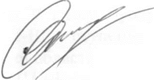 Вик. Захарчук В. А. тел.: 0 (44) 489-55-83Додаток 1до листа НЦ «МАНУ»від 08.05.2015 р.  № 172/1/3.1-278ЗАЯВКАна участь у Всеукраїнській школі-семінарі«Сучасні матеріали та технології»Тема науково-дослідницького проекту: ____________________________________________________________________________________________________________________________________Прізвище:__________________________________________________________Ім'я:_______________________________________________________________По батькові:________________________________________________________Число, місяць, рік народження: _______________________Клас (курс): ______________________Найменування загальноосвітнього  навчального закладу: __________________________________________________________________Чи представлявся даний проект на інших конкурсах?Якщо так, то на яких саме? _____________________________________________________________________________________________________________Наявність демонстраційної моделі або макету:_______________________________________________________________________________________________________________________________________________________________Місце проживання учасника:район: ________________________,  населений пункт: ___________________, вулиця: ____________________________,  будинок №______,  квартира ____,
Контактний телефон: ______________________, е-mail: __________________Науковий керівник (П.І.Б., посада): _____________________________________________________________________________________________________Контактний телефон: _____________________, е-mail: ___________________Керівник  навчального закладу                                                                 (П. І. Б.)							 /підпис/             М.П.Додаток 2до листа НЦ «МАНУ»від 08.05.2015 р.  № 172/1/3.1-278Вимоги до оформлення та подання матеріалів (тез) конференціїТези виступів учасників конференції публікуються у збірнику.Обсяг тез: до 2-х сторінок, включаючи малюнки і таблиці.Текст – у редакторі MicrosoftWord; формат – А4; шрифт – Тimes  New Roman; розмір шрифту (кегль) – 14; інтервал – 1,5; абзац – 1,2 мм; розширення тексту – DOC.Поля: ліве, верхнє і  нижнє – не менше 20 мм, праве – не менше 10 мм.Структура тексту: прізвище, ім’я та по батькові автора, нижче – місто, клас, назва загальноосвітнього навчального закладу, особистий е-mail; через 2 інтервали – назва тез прописними літерами (шрифт напівжирний); через 2 інтервали – текст; список використаних джерел.Список використаних джерел друкується в алфавітному порядку. Посилання на джерела в тексті подаються у квадратних дужках (без зносок).Керівникам обласних, Київського та міських територіальних відділень Малої академії наук України;Директорам  загальноосвітніх навчальних закладів